SEYCHELLES REVENUE COMMISSION	                Customs Division, Customs House – New Port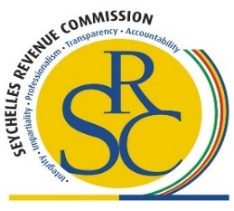 Inland RevenueP.O. Box 50, Orion Mall, Seychelles I Phone: 4298659 I Fax: 4323478 I E-mail inland.revenue@src.gov.scIn accordance with the provisions of Sub Section 170(3) of the Customs Management Act 2011, I request that the Commissioner of Customs extend the time for duty free admission of the goods detailed below. I understand that where an extension is approved, all conditions previously notified to the importer continue to remain in force for the duration of the extension.In accordance with the provisions of Sub Section 170(3) of the Customs Management Act 2011, I request that the Commissioner of Customs extend the time for duty free admission of the goods detailed below. I understand that where an extension is approved, all conditions previously notified to the importer continue to remain in force for the duration of the extension.In accordance with the provisions of Sub Section 170(3) of the Customs Management Act 2011, I request that the Commissioner of Customs extend the time for duty free admission of the goods detailed below. I understand that where an extension is approved, all conditions previously notified to the importer continue to remain in force for the duration of the extension.In accordance with the provisions of Sub Section 170(3) of the Customs Management Act 2011, I request that the Commissioner of Customs extend the time for duty free admission of the goods detailed below. I understand that where an extension is approved, all conditions previously notified to the importer continue to remain in force for the duration of the extension.In accordance with the provisions of Sub Section 170(3) of the Customs Management Act 2011, I request that the Commissioner of Customs extend the time for duty free admission of the goods detailed below. I understand that where an extension is approved, all conditions previously notified to the importer continue to remain in force for the duration of the extension.In accordance with the provisions of Sub Section 170(3) of the Customs Management Act 2011, I request that the Commissioner of Customs extend the time for duty free admission of the goods detailed below. I understand that where an extension is approved, all conditions previously notified to the importer continue to remain in force for the duration of the extension.In accordance with the provisions of Sub Section 170(3) of the Customs Management Act 2011, I request that the Commissioner of Customs extend the time for duty free admission of the goods detailed below. I understand that where an extension is approved, all conditions previously notified to the importer continue to remain in force for the duration of the extension.In accordance with the provisions of Sub Section 170(3) of the Customs Management Act 2011, I request that the Commissioner of Customs extend the time for duty free admission of the goods detailed below. I understand that where an extension is approved, all conditions previously notified to the importer continue to remain in force for the duration of the extension.In accordance with the provisions of Sub Section 170(3) of the Customs Management Act 2011, I request that the Commissioner of Customs extend the time for duty free admission of the goods detailed below. I understand that where an extension is approved, all conditions previously notified to the importer continue to remain in force for the duration of the extension.In accordance with the provisions of Sub Section 170(3) of the Customs Management Act 2011, I request that the Commissioner of Customs extend the time for duty free admission of the goods detailed below. I understand that where an extension is approved, all conditions previously notified to the importer continue to remain in force for the duration of the extension.In accordance with the provisions of Sub Section 170(3) of the Customs Management Act 2011, I request that the Commissioner of Customs extend the time for duty free admission of the goods detailed below. I understand that where an extension is approved, all conditions previously notified to the importer continue to remain in force for the duration of the extension.1. REFERENCE NUMBER1. REFERENCE NUMBER1. REFERENCE NUMBER1. REFERENCE NUMBER1. REFERENCE NUMBER1. REFERENCE NUMBER1. REFERENCE NUMBER1. REFERENCE NUMBER1. REFERENCE NUMBER1. REFERENCE NUMBER1. REFERENCE NUMBER2. APPLICANT  DETAILS2. APPLICANT  DETAILS2. APPLICANT  DETAILS2. APPLICANT  DETAILS2. APPLICANT  DETAILS2. APPLICANT  DETAILS2. APPLICANT  DETAILS2. APPLICANT  DETAILS2. APPLICANT  DETAILS2. APPLICANT  DETAILS2. APPLICANT  DETAILSFull NameFull NameFull NameFull NamePassport NumberPassport NumberPassport NumberPassport NumberPassport NumberPassport NumberPassport NumberNationalityNationalityNationalityNationalityAddress: Address: Address: Address: Address: Address: Address: 3. COMPANY NAME (if holder representing a company, including business address)3. COMPANY NAME (if holder representing a company, including business address)3. COMPANY NAME (if holder representing a company, including business address)3. COMPANY NAME (if holder representing a company, including business address)3. COMPANY NAME (if holder representing a company, including business address)3. COMPANY NAME (if holder representing a company, including business address)3. COMPANY NAME (if holder representing a company, including business address)3. COMPANY NAME (if holder representing a company, including business address)3. COMPANY NAME (if holder representing a company, including business address)3. COMPANY NAME (if holder representing a company, including business address)3. COMPANY NAME (if holder representing a company, including business address)4.    IMPORTATION DETAILS4.    IMPORTATION DETAILS4.    IMPORTATION DETAILS4.    IMPORTATION DETAILS4.    IMPORTATION DETAILS4.    IMPORTATION DETAILS4.    IMPORTATION DETAILS4.    IMPORTATION DETAILS4.    IMPORTATION DETAILS4.    IMPORTATION DETAILS4.    IMPORTATION DETAILSClearing AgentClearing AgentClearing AgentClearing AgentDate of arrival of goodsDate of arrival of goodsDate of arrival of goodsDate of arrival of goodsDate of arrival of goodsDate of arrival of goodsDate of arrival of goodsDate of arrival of goodsPort of arrivalPort of arrivalPort of arrivalPort of arrivalVessel/flight number Vessel/flight number Vessel/flight number Vessel/flight number Vessel/flight number Vessel/flight number Vessel/flight number Vessel/flight number Bill of EntryBill of EntryBill of EntryBill of EntryMooring StoringMooring StoringMooring StoringMooring StoringMooring StoringMooring StoringMooring StoringMooring StoringDETAILS OF GOODSDETAILS OF GOODSDETAILS OF GOODSDETAILS OF GOODSDETAILS OF GOODSDETAILS OF GOODSDETAILS OF GOODSDETAILS OF GOODSDETAILS OF GOODSDETAILS OF GOODSDETAILS OF GOODSDETAILS OF GOODS5. REASON FOR EXTENSION AND LENGTH OF TIME FOR WHICH EXTENSION IS REQUESTED.  (Please attached any  evident to support  the application)5. REASON FOR EXTENSION AND LENGTH OF TIME FOR WHICH EXTENSION IS REQUESTED.  (Please attached any  evident to support  the application)5. REASON FOR EXTENSION AND LENGTH OF TIME FOR WHICH EXTENSION IS REQUESTED.  (Please attached any  evident to support  the application)5. REASON FOR EXTENSION AND LENGTH OF TIME FOR WHICH EXTENSION IS REQUESTED.  (Please attached any  evident to support  the application)5. REASON FOR EXTENSION AND LENGTH OF TIME FOR WHICH EXTENSION IS REQUESTED.  (Please attached any  evident to support  the application)5. REASON FOR EXTENSION AND LENGTH OF TIME FOR WHICH EXTENSION IS REQUESTED.  (Please attached any  evident to support  the application)5. REASON FOR EXTENSION AND LENGTH OF TIME FOR WHICH EXTENSION IS REQUESTED.  (Please attached any  evident to support  the application)5. REASON FOR EXTENSION AND LENGTH OF TIME FOR WHICH EXTENSION IS REQUESTED.  (Please attached any  evident to support  the application)5. REASON FOR EXTENSION AND LENGTH OF TIME FOR WHICH EXTENSION IS REQUESTED.  (Please attached any  evident to support  the application)5. REASON FOR EXTENSION AND LENGTH OF TIME FOR WHICH EXTENSION IS REQUESTED.  (Please attached any  evident to support  the application)5. REASON FOR EXTENSION AND LENGTH OF TIME FOR WHICH EXTENSION IS REQUESTED.  (Please attached any  evident to support  the application)NEW EXPECTED DATE OF DEPARTURE                     NEW EXPECTED DATE OF DEPARTURE                     NEW EXPECTED DATE OF DEPARTURE                     NEW EXPECTED DATE OF DEPARTURE                     NEW EXPECTED DATE OF DEPARTURE                     NEW EXPECTED DATE OF DEPARTURE                     NEW EXPECTED DATE OF DEPARTURE                     NEW EXPECTED DATE OF DEPARTURE                     NEW EXPECTED DATE OF DEPARTURE                     NEW EXPECTED DATE OF DEPARTURE                     NEW EXPECTED DATE OF DEPARTURE                     Number of application for extensionNumber of application for extensionNumber of application for extensionNumber of application for extensionNumber of application for extension112234Signature                                                                   DateSignature                                                                   DateSignature                                                                   DateSignature                                                                   DateSignature                                                                   DateSignature                                                                   DateSignature                                                                   DateSignature                                                                   DatePLEASE SUBMIT A COPY OF THE FOLLOWING DOCUMENT WITH YOUR APPLICATION:PLEASE SUBMIT A COPY OF THE FOLLOWING DOCUMENT WITH YOUR APPLICATION:PLEASE SUBMIT A COPY OF THE FOLLOWING DOCUMENT WITH YOUR APPLICATION:PLEASE SUBMIT A COPY OF THE FOLLOWING DOCUMENT WITH YOUR APPLICATION:PLEASE SUBMIT A COPY OF THE FOLLOWING DOCUMENT WITH YOUR APPLICATION:PLEASE SUBMIT A COPY OF THE FOLLOWING DOCUMENT WITH YOUR APPLICATION:PLEASE SUBMIT A COPY OF THE FOLLOWING DOCUMENT WITH YOUR APPLICATION:PLEASE SUBMIT A COPY OF THE FOLLOWING DOCUMENT WITH YOUR APPLICATION:PLEASE SUBMIT A COPY OF THE FOLLOWING DOCUMENT WITH YOUR APPLICATION:PLEASE SUBMIT A COPY OF THE FOLLOWING DOCUMENT WITH YOUR APPLICATION:PLEASE SUBMIT A COPY OF THE FOLLOWING DOCUMENT WITH YOUR APPLICATION:   VISA/GOPInsurance Letter of IntentLetter of IntentLetter of IntentLetter of IntentLetter from Repaired CompanyLetter from Repaired CompanyLetter from Repaired CompanyLetter from Repaired CompanyLetter from Repaired CompanyOFFICIAL USE ONLYOFFICIAL USE ONLYOFFICIAL USE ONLYOFFICIAL USE ONLYOFFICIAL USE ONLYFILE REFERENCE NUMBERFILE REFERENCE NUMBERFILE REFERENCE NUMBEREXTENSION APPROVEDYES                                   NO NOExtension granted until  NAME OF OFFICER NAME OF OFFICER NAME OF OFFICER NAME OF OFFICER NAME OF OFFICER Signature: Signature: Signature: Date: Date: 